Verantwortlich: Mag. Karin SCHNEGG; Riefengasse 16, 6500 LandeckTel.: 0664-3561082 bzw. Email:	 karin.schnegg@aon.atInternetadresse: www.chess.at/tirol (Rubrik Schulschach)-------------------------------------------------------------------------------------------------------------MELDUNG der Mannschaften für die 42. TIROLER SCHULSCHACH MANNSCHAFTSMEISTERSCHAFT 2017am 31.03.2017 in der Sportarena in Kufstein   SCHULE:			 _________________________________________________
 	Adresse/Tel.:		 _________________________________________________
	
	SCHACHLEHRKRAFT:     _________________________________________________  Am Turniertag erreichbar unter der Telefonnummer: __________________________	E-Mail-Adresse:          _________________________________________________Mannschaften:Meldung bitte bis Freitag, 10.03.2017an Mag. Karin Schneggam besten per Email an karin.schnegg@aon.atTel. 0664-3561082NICHT VERGESSEN: Zwei Garnituren und zwei Uhren pro Mannschaft mitbringen!Herzliche GrüßeKarin SchneggSchulschachreferentin
AUSSCHREIBUNG zur 42. TIROLER SCHULSCHACH MANNSCHAFTSMEISTERSCHAFT 201731. März 2017
Sportarena Kufstein
Fischergries 30, 6330 Kufstein1. Teilnahmeberechtigung:
Tiroler und Osttiroler Schulen2. Modus:
Festlegung von Modus und Zeit durch den Turnierleiter: bis 10 Mannschaften pro Bewerb = RUNDENSYSTEM, sonst "SCHWEIZER SYSTEM".3. Austragung:
Bewerb VS:	          VolksschülerInnen
Bewerb U:		SchülerInnen bis zur 8. Schulstufe HS und AHS + Polytechnische Schule
Bewerb O:		SchülerInnen Oberstufe ab der 9. Schulstufe der AHS und BHS.
Mädchen:              Schulstufen HS + NMS + PTS und AHS Unterstufe4. Voraussetzungen der Teilnahme:
Eine Mannschaft besteht aus 4 SpielerInnen und maximal 2 ErsatzspielerInnen. Die Aufstellung erfolgt nach starrer Liste mit Nachrücken und Einsatz des/der Ersatzspielers/In auf dem Schlussbrett. Gemischte  Mannschaften (mit SpielerInnen aus verschiedenen Schulen) können an der Meisterschaft teilnehmen, müssen aber bei der Meldung deklariert werden. 
Um für die Bundesfinali spielberechtigt zu sein, müssen ALLE SCHÜLER EINER MANNSCHAFT die GLEICHE Schule besuchen! 
Bei Unklarheiten werden Schulbesuchsbestätigungen eingeholt!
Die AUFSTELLUNG der Mannschaft hat nach der Elo-Reihung zu erfolgen - ein der Eloschwächerer kann unter Einhaltung der 100 Punkte Regel vorgereiht werden.Für jede Mannschaft müssen zwei vollständige Schachgarnituren und zwei Uhren mitgebracht werden. MELDEABSCHNITT bis 10. März 2017  an Mag. Karin SchneggTel. 0664-3561082 am besten per Email an karin.schnegg@aon.at 5. Technisches:5.1          Paarungen nach der Rundentabelle bzw. dem Schweizer System; erstgenannte 
Mannschaft auf Brett 1 und 3 mit Weiß. 5.2	Keine Mannschaft darf mit weniger als 3 Spielern antreten. 5.3	Mannschaften, die an einem Spieltermin zu keiner Runde antreten, werden aus 
der Tabelle gestrichen. 5.4	Rundenturnier bis zu 8 Teams, Schweizer System ab 9 Mannschaften               Bedenkzeit: 15 Minuten pro Spieler und Partie
Änderungen durch Turnierleiter des Bewerbes bei Änderung der Rundenanzahl aufgrund 
der Anzahl der gemeldeten Mannschaften!5.5	Platzierungen bei Punktegleichheit (Brettpunkte):		1) Matchpunkte		2) Direkte Begegnung				4) SB-  oder BH-Wertung		5) Kombinierte Feinwertung 5.6	Remis:	a) 	Absprache, 3x Zugwiederholung, technisches Remis 		           b) 	König allein kann nicht auf Zeit gewinnen. 		           c) 	Entscheidung durch Turnierleiters, wenn bei Zeitvorteil zu 
                         konzeptlosem 	Herumfahren Zuflucht genommen wird. 5.7	Schiedsspruch:	1. Turnierleiter   2. Schulschachreferentin6. Kompetenzen:	6.1	Der Mannschaftsführer darf nur einmal auf Zeitnot aufmerksam machen, NICHT aber 
Ratschläge erteilen oder kommentieren. 6.2	Der Turnierleiter legt den Ort, Zeitpunkt, Rundenzahl, Turnierbeginn, Materialmitnahme 
und Werbemaßnahmen fest.7. Finanzielles:	
anteiliger Fahrtkostenersatz nur nach Rückfrage bei der Schulschachreferentin (der genaue Betrag wird nach der Nennung aller Mannschaften bekanntgegeben!)  8. Meldungen:MELDEABSCHNITT bis spätestens 10. März 2017  an Mag. Karin SchneggTel. 0664-3561082 am besten per Email an karin.schnegg@aon.at WICHTIGE TERMINE für 2017WICHTIGE TERMINE für 2017WICHTIGE TERMINE für 2017WICHTIGE TERMINE für 2017Art des TerminesDatum/BeginnOrtOrtMeldeschluss für TSCHMM FR 10. März 2017Meldeschluss für TSCHMM FR 10. März 2017Meldeschluss für TSCHMM FR 10. März 2017Meldeschluss für TSCHMM FR 10. März 2017Alle Tirol-BewerbeFr. 31.03.2017
                           10:00 – 16:00Fr. 31.03.2017
                           10:00 – 16:00(Sport)Arena Kufstein
Fischergries 30, 6330 Kufstein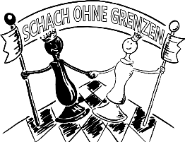 Organisation vor Ort: Bundesfinale Volksschulen22.05. - 25.05.2017
22.05. - 25.05.2017
Pöchlarn (Niederösterreich)
Bundesfinale Oberstufen und Unterstufen 19.06. - 23.06.2017 19.06. - 23.06.2017 Pfunds (Tirol)Bundesfinale Mädchen12.06. - 14.06.2017 12.06. - 14.06.2017 voraussichtlich in Velden/Cap Wörth (Kärnten)Gruppe:Anzahl
Gruppen:Anzahl
Spieler:VolksschuleMädchenUnterstufeOberstufe